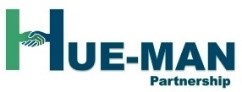 Dear Representative John HoutOn behalf of the Hue-MAN Partnerships, I am writing to you to express our support for the Community Health Worker (CHW) line item in the Governor’s Supplemental Budget to educate, strengthen, equip, evaluate and grow the CHW Workforce. CHWs are the health equity workforce. Many CHWs represent BIPOC communities. They come from the communities they serve, providing the link to coverage and care, and are an investment in those communities. Research indicates that CHWs show a return on investment of at least three dollars for every dollar invested in them. They serve as liaisons between health care, social service systems, and communities. They also work in other systems such as public safety, public schools, childcare, elder services and many more.CHWs at our organization provides much-needed information and resources to community members to help them make informed decisions about their health and they promote Public Health practices to keep all healthyCHWs’ work is trauma-informed, and they are uniquely positioned to improve health outcomes and health equity within our state. This funding will lead to increased healthcare access, lower healthcare costs, and improved health outcomes for your constituents facing health inequities and barriers to care. Additionally, this bill will further support and grow the CHW workforce.The Hue-Man Partnership respectfully urges you to support the funding for CHWS in the Governor’s Budget. Please feel free to reach out if you have any questions. Sincerely,Clarence JonesCommunity Health Strategist for the Hue-MAN Partnership(612) 759-2170